Steve Cook’s numbers are highlighted in yellow.  ((line 89))
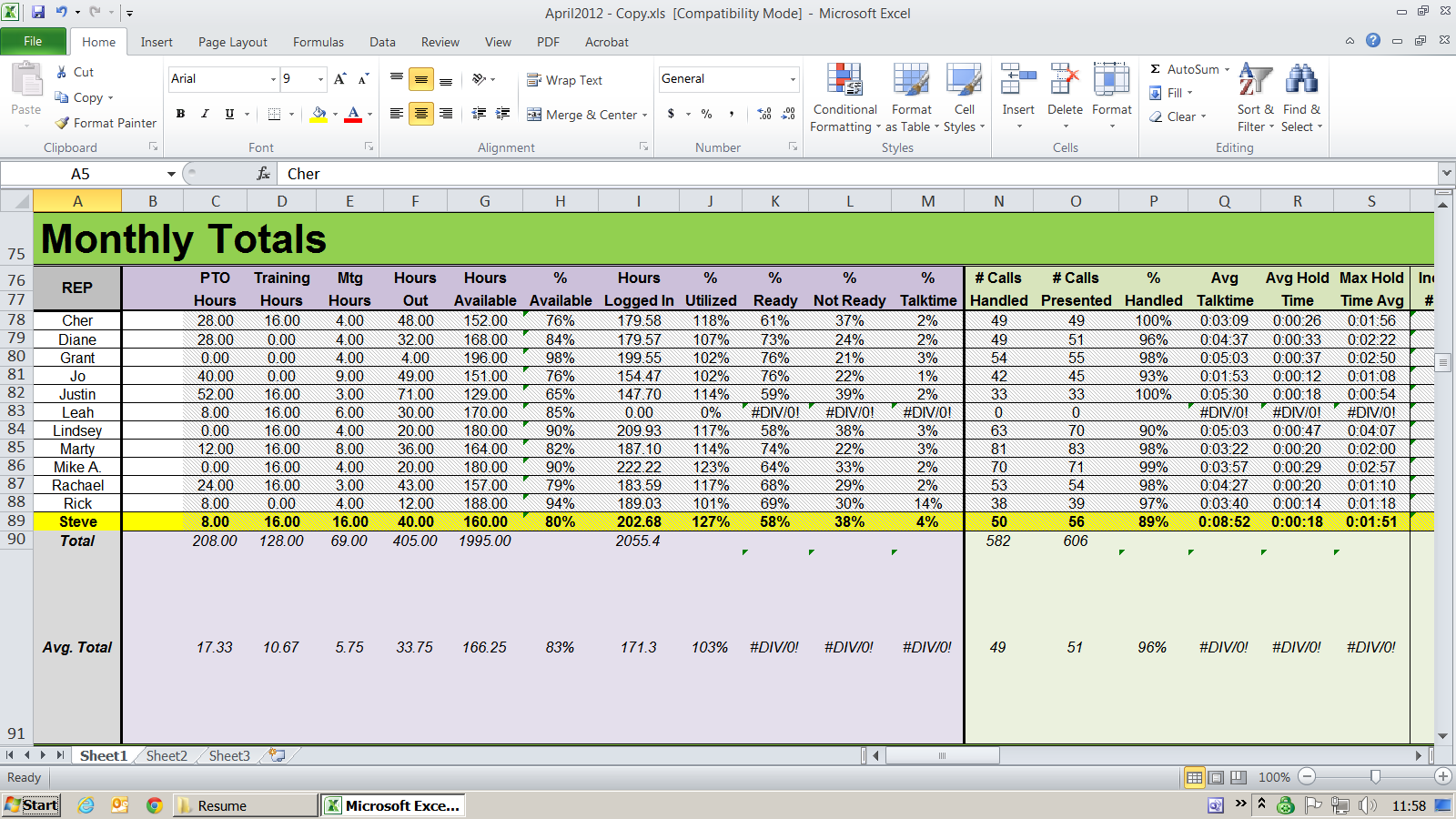 Steve Cook’s numbers are highlighted in yellow.  ((line 89))
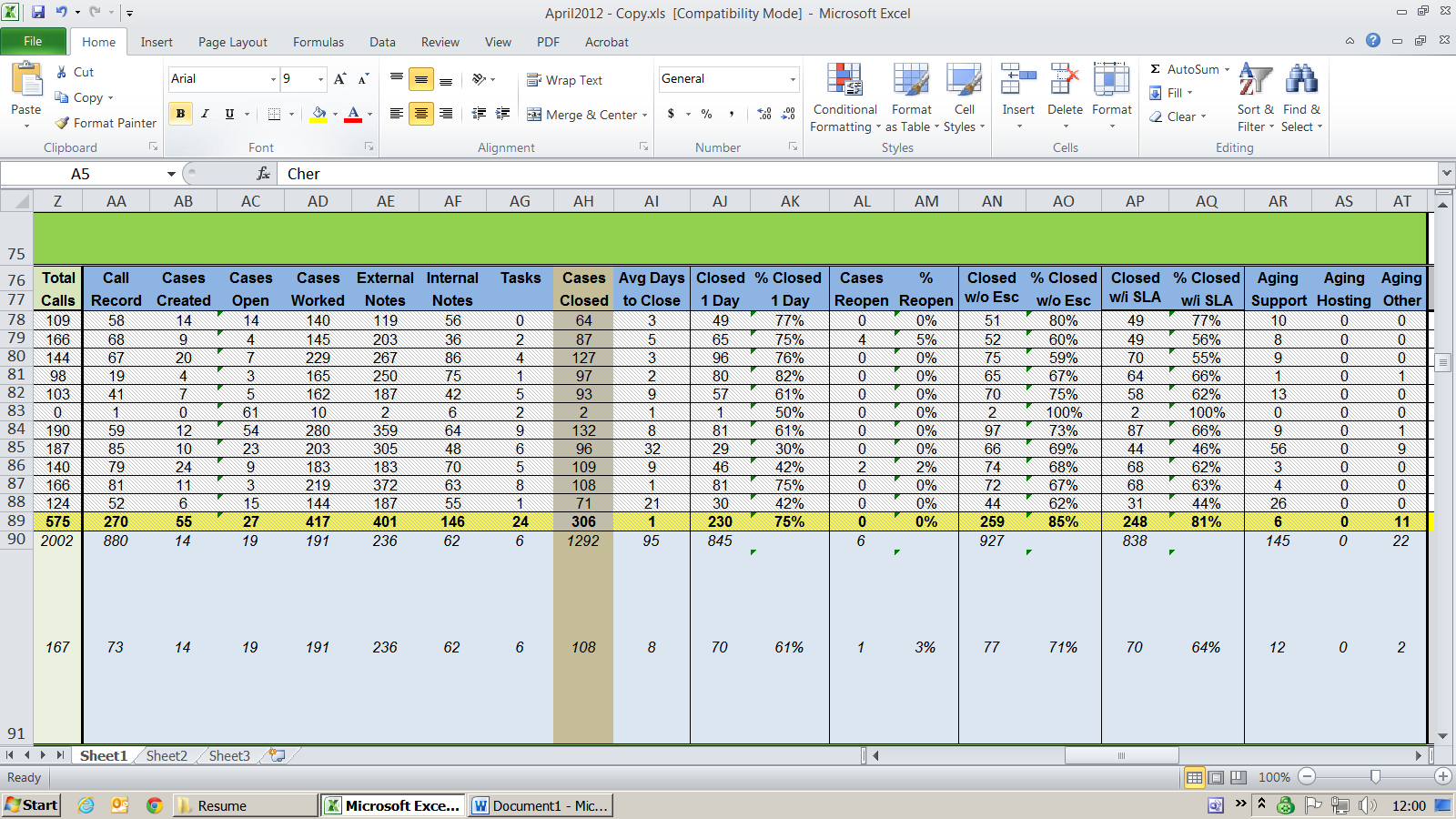 